Projekts Ar Ministru kabineta 2021.gada 27.aprīļa rīkojumu Nr.277 “Par finanšu līdzekļu piešķiršanu no valsts budžeta programmas “Līdzekļi neparedzētiem gadījumiem”” (prot. Nr.36 39.§) (turpmāk – MK rīkojums Nr.277) Veselības ministrijai tika piešķirts finansējums, kas nepārsniedz 54 650 795 euro, lai nodrošinātu piemaksas no 2021.gada 1.aprīļa līdz 2021. gada 30. jūnijam un atvaļinājuma rezerves uzkrājumu atbilstoši aprēķinātajai piemaksu summai no 2021.gada 1. janvāra līdz 2021.gada 30.jūnijam atbildīgo institūciju ārstniecības personām un citiem nodarbinātajiem par darbu paaugstināta riska un slodzes apstākļos sabiedrības veselības apdraudējuma situācijā saistībā ar Covid-19 uzliesmojumu un seku novēršanu. Atbilstoši MK rīkojumam Nr.277 un tā anotācijai tika izdots Veselības ministrijas 2021.gada 29.aprīļa rīkojums Nr.114 “Par piemaksu piešķiršanu atbildīgo institūciju ārstniecības personām un pārējiem nodarbinātajiem, kuri ir iesaistīti Covid-19 jautājumu risināšanā un seku novēršanā” (turpmāk – VM rīkojums Nr.114), ar kuru tika noteiktas piemaksas un to apmērs ārstniecības personām un citiem nodarbinātajiem, kuri ir iesaistīti Covid-19 jautājumu risināšanā un seku novēršanā, tai skaitā stacionāro ārstniecības iestāžu nodarbinātajiem, kuri ir iesaistīti Covid-19 pacientu ārstēšanas procesā un mājas aprūpē un Covid-19 testēšanā, nodarbinātajiem stacionāro ārstniecības iestāžu uzņemšanas nodaļās, ģimenes ārstu praksēs nodarbinātajiem, Neatliekamās medicīniskās palīdzības dienestā nodarbinātajiem, Veselības ministrijas un atsevišķu tās padotības iestāžu ierēdņiem un darbiniekiem, ambulatoro ārstniecības iestāžu nodarbinātajiem, kuri sniedz sekundāros ambulatoros pakalpojumus Covid-19 pacientiem un to kontaktpersonām (samaksu nodrošinot caur manipulāciju) un farmaceitiem par kompensējamo medikamentu izsniegšanu no A saraksta (receptēm ar norādītu zāļu aktīvo vielu) (1.tabula).1.tabulaAr VM rīkojumu Nr.114 noteiktais piemaksu apmērs	Gatavojot MK rīkojumu Nr.277, saslimstība ar Covid-19 lēni samazinājās un tika prognozēts, ka Covid-19 infekcijas izplatība maijā un jūnijā saglābās to pašu tendenci un Covid-19 pacientu skaits samazināsies,  kam sekojoši samazināsies noslodze stacionārajās ārstniecības iestādē un ģimenes ārstu praksēs nodarbinātajiem. Līdz ar to stacionāro ārstniecības iestāžu nodarbinātajiem, kuri iesaistīti Covid-19 pacientu ārstēšanas procesā un mājas aprūpē un Covid-19 testēšanā, ģimenes ārstu praksēs nodarbinātajiem un ambulatoro iestāžu nodarbinātajiem, kuri sniedz sekundāros ambulatoros pakalpojumus Covid-19 pacientiem un to kontaktpersonām piemaksas apmērs 2021.gada maijā un jūnijā tika noteikts mazāks – attiecīgi 90% un 80% procenti. Savukārt Uzņemšanas nodaļās un Neatliekamās medicīniskās palīdzības dienestā nodarbinātajiem, kuriem ir jāsniedz palīdzība visiem pacientiem un nav skaidri zināms vai šie pacienti ir inficēti (līdz ar to pastāv infekcijas risks, arī vakcinētiem), piemaksa tika saglabāta 100% apmērā no mēnešalgas par visu periodu no 2021.gada 1.aprīļa līdz 30.jūnijam.Covid-19 infekcijas izplatība maijā nesamazinājās, bet turpināja lēni pieaugt, kā arī stacionēto Covid-19 pacientu skaits ir saglabājies nemainīgi augstā līmenī jau vairākus mēnešus, līdz ar to arī ārstniecības personu noslodze stacionārajās ārstniecības iestādēs nesamazinās. Kā arī pieaugot Covid-19 inficēto skaitam, palielinās noslodze ģimenes ārstiem un pārējiem praksē nodarbinātajiem, veicot Covid-19 pacientu veselības stāvokļa uzraudzību un pacientu nosūtīšanu Covid-19 izmeklējumu veikšanai, kā arī iesaistoties kontaktpersonu noskaidrošanā. 	Atbilstoši Slimību profilakses un kontroles centra sniegtajai informācijai Covid-19 pacientu skaits 2021.gada aprīlī sasniedza 16 196 pacientus. Atkarībā no tā, vai 14 dienu kumulatīvais gadījumu skaits - 20 gadījumi uz 100 000 iedzīvotāju vakcinācijas rezultātā tiks sasniegts līdz šā gada septembrim vai šā gada decembrim, SPKC prognozējamais ar Covid-19 saslimušo skaits laika posmā no 2021.gada maija līdz decembrim varētu svārstīties no 57 910 līdz 74 960 pacientiem. Rēķinot vidējo prognozējamo ar Covid-19 saslimušo skaitu turpmākos 8 mēnešos, vidēji mēnesī ir prognozējami 8 304 pacienti. Maijā un jūnijā tiek prognozēts augsts Covid-19 inficēšanās gadījumu skaits, kas pēc prognozes varētu samazināties jūlijā. (2.tabula)2.tabulaCovid-19 saslimstības prognozes 2021. gadam sadalījumā pa mēnešiemAtbilstoši Slimību un profilakses kontroles centra prognozēm, pastāv iespējamība, ka Latvijā saslimstība attītīsies atbilstoši B scenārijam, līdz ar to prognozētais stacionēto pacientu skaits maijā un jūnijā saglabāsies marta un aprīļa līmenī, samazinoties tikai jūlijā. (3.tabula)3.tabulaCovid-19 saslimstības un stacionēto Covid-19 pacientu prognozes pēc B scenārija 2021.gadam sadalījumā pa mēnešiemPrognozējot Covid-19 inficēto pacientu skaitu, ņemta vērā arī vakcinācijas pret Covid-19 prognoze. Būtiska ietekme saslimstības ar Covid-19 mazināšanā un Covid-19 testu veikšanai ir vakcinācijai pret Covid-19. Atbilstoši plānotajām vakcīnu piegādēm, paredzēts, ka uz maija beigām varētu būt vakcinētas 30% no iedzīvotājiem, bet jūnija beigās ap 50 % (1.attēls)1.attēls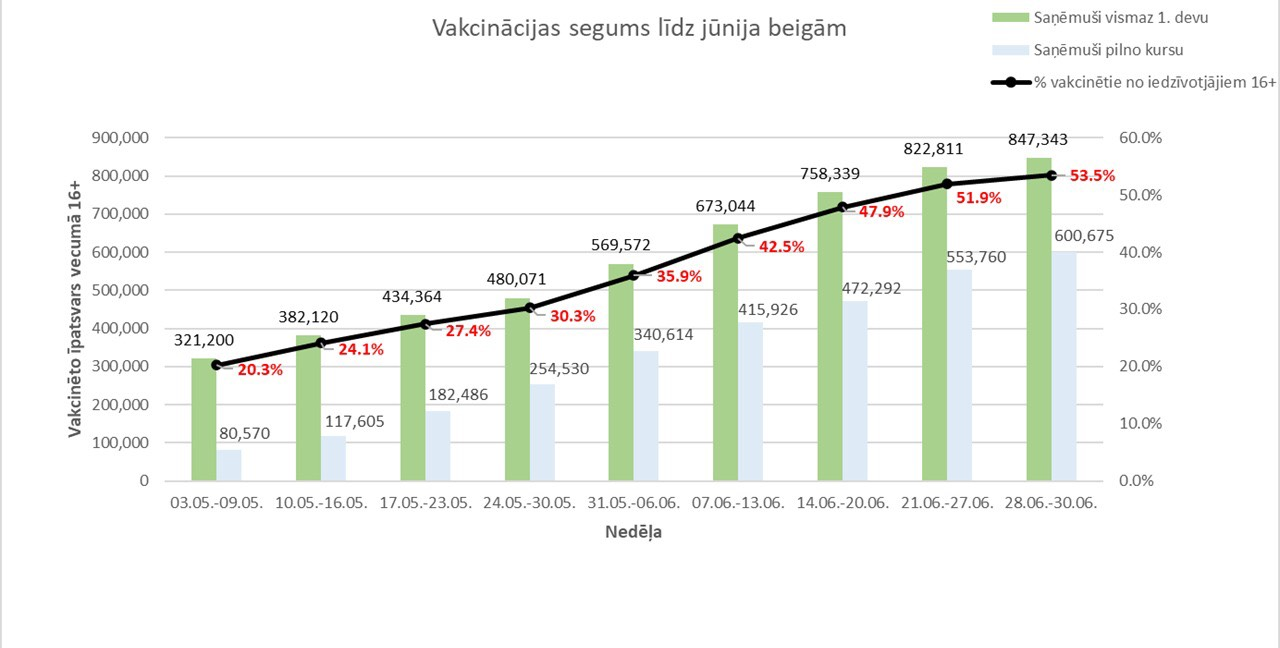 	Tā kā Covid-19 infekcijas izplatība maijā nesamazinās, un līdz ar to stacionāro ārstniecības iestāžu ārstniecības peronu un citu nodarbināto, kā arī ģimenes ārstu praksēs nodarbināto noslodze nesamazinās, tad joprojām aktuāla ir ārstniecības personu “izdegšana”, strādājot ar lielu skaitu smagi slimu mirstošu pacientu, īpaši situācijās, kad pacientu nevar glābt kā rezultātā iestājas nāve, kas ārstniecības personām ir  liela psihoemocionālā slodze, kā arī joprojām aktuāls ir cilvēkresursu trūkums veselības aprūpes nozarē, papildus tam sākas “atvaļinājumu laiks”, kad ārstniecības personas un citi nodarbinātie, kas jau gadu ir strādājuši Covid-19 pandēmijas apstākļos lielā fiziskā un psihoemocionālajā slodzē, grib izmantot savas tiesības uz normatīvajos aktos noteikto atpūtas laiku, līdz ar to papildus piemaksas varētu vairāk motivēt ārstniecības personas darbā ar Covid-19 pacientiem, tādējādi  stacionārajām ārstniecības iestādēm ir iespējas nodrošināt vajadzīgos ārstniecības personu resursus.Pamatojoties uz iepriekš minēto, Veselības ministrija grib veikt grozījumus VM rīkojumā Nr.114 un noteikt piemaksu 100% apmērā arī par laika periodu no 2021.gada 1.maija līdz 2021.gada 30.jūnijam - stacionāro ārstniecības iestāžu nodarbinātajiem, kuri ir iesaistīti Covid-19 pacientu ārstēšanas procesā un mājas aprūpē un Covid-19 testēšanā, ģimenes ārstu praksēs nodarbinātajiem un ambulatoro ārstniecības iestāžu nodarbinātajiem, kuri sniedz sekundāros ambulatoros pakalpojumus Covid-19 pacientiem un to kontaktpersonām (samaksu nodrošinot caur manipulāciju), un noteikt piemaksu 30% apmērā arī par laika periodu no 2021.gada 1.maija līdz 2021.gada 30.jūnijam - stacionāro ārstniecības iestāžu nodarbinātajiem, kuri ir iesaistīti citu Covid-19 jautājumu risināšanā. (4.tabula)4.tabulaVeselības ministrijas piedāvātās izmaiņas salīdzinājumā ar MK rīkojuma Nr.277 anotācijā norādītajiem piemaksu apmēriem*Piemaksu apmērs paliek iepriekšējais un netiks mainīts, veicot grozījumus Veselības ministrija ir veikusi piemaksām izlietoto finanšu līdzekļu analīzi par laika periodu 2021.gada 1.janvāris līdz 2021.gada 31.marts, un ar MK rīkojumu Nr.277 piemaksu nodrošināšanai no 2021.gada 1.aprīļa līdz 2021.gada 30.jūnijam piešķirto finanšu līdzekļu analīzi, un tika novērtēts, ka piemaksu apmēra palielināšanu līdz 100% iepriekš minētajām grupām var veikt saskaņā ar MK rīkojumu Nr.277 piešķirtā finansējuma ietvaros. (5.tabula un 6.tabula)5.tabulaFinansējuma pietiekamības novērtējums (euro)*Vidēji mēnesī izlietotā finansējuma aprēķins 6.tabulā6.tabulaPIEMAKSĀM VIDĒJI MĒNESĪ IZLIETOTAIS FINANANSĒJUMS LAIKA PERIODĀ NO 2021.GADA 1.JANVĀRA-31.MARTAM (euro)*Atbilstoši Finanšu ministrijas 2021.gada 10.maija rīkojumam Nr.265 “Par līdzekļu piešķiršanu” – 12 919 708 euro, tai skaitā piemaksu kopsumma stacionāro ārstniecības iestāžu ārstniecības personām un citiem nodarbinātajiem – 7 110 011 euro, un papildus pie februāra pārskatu iesniegšanas Finanšu ministrijā - stacionāro ārstniecības iestāžu papildus sniegtās piemaksu summas par 2021.gada janvāri – 7 314 euro**Iestāžu pārskati par faktiski izmaksātajām piemaksām februārī iesniegti Finanšu ministrijā – 12 436 411 euro, tai skaitā stacionāro ārstniecības iestāžu ārstniecības personām un citiem nodarbinātajiem izmaksātās piemaksas kopsumma – 6 622 349 euro apmērā, kur 6 615 035 euro izmaksātās piemaksas par februāri un 7 314 euro par janvāri***Veselības ministrija ir veikusi daļēju piemaksu atskaišu apkopošanu par 2021.gada martu, atskaitēs iestādes var veikt vēl nelielus labojumus atbilstoši Veselības ministrijas norādēmFaktiski izlietotais finansējums vidēji vienā mēnesī laika periodam 2021.gada 1.janvāris līdz 2021.gada 31.marts ņemts no iestāžu sniegtajiem pārskatiem par faktiski izmaksātajām piemaksām nodarbinātajiem. Covid-19 izplatība un stacionēto pacientu skaits 2021.gada aprīlī un maijā līdzīgs kā 2021.gada pirmajos trīs mēnešos (janvāris-marts), kā arī līdzīgi tiek prognozēts jūnija Covid-19 izplatības scenārijs, līdz ar to secīgi tiek prognozēts, ka piemaksām faktiski tiks izlietots finansējums līdzīgā apmērā kā iepriekš minētajā periodā, kad piemaksas bija noteiktas līdz 100% apmērā. Piemaksu apmērs katrai no grupām bija nemainīgs no 2021.gada 1.janvāra līdz 2021.gada 31.aprīlim, gatavojot MK rīkojumu Nr.277, sākotnēji tika prognozēts, ka Covid-19 izplatība maijā samazināsies, un līdz ar to no 2021.gada 1.maija tika samazināti piemaksu procentu apmēri. Veselības ministrs						 		D.PavļutsVīza: Valsts sekretāre 			 			          	I.Dreika  Ābola 67876029Liene.Abola@vm.gov.lvInformatīvais ziņojums par piemaksu nodrošināšanu no 2021.gada 1.maija līdz 2021.gada 30.jūnijam atbildīgo institūciju ārstniecības personām un citiem nodarbinātajiem par darbu paaugstināta riska un slodzes apstākļos sabiedrības veselības apdraudējuma situācijā saistībā ar Covid-19 uzliesmojumu un seku novēršanu2021.gada 
1. - 30.aprīlis2021.gada 
1. -31.maijs2021.gada 
1. –30.jūnijsStacionāro ārstniecības iestāžu nodarbinātajiem, kas iesaistīti Covid-19 pacientu ārstēšanā, testēšanā, mājas aprūpē100%90%80%Stacionāro ārstniecības iestāžu uzņemšanas nodaļās nodarbinātajiem100%100%100%Stacionāro ārstniecības iestāžu nodarbinātajiem, kas iesaistīti citu Covid-19 jautājumu risināšanā30%20%20%Ģimenes ārstu praksēs nodarbinātajiem (fiksēta piemaksa mēnesī euro, ieskaitot VSAOI):Ģimenes ārstamMāsai/ārsta palīgamRezidentam100%2 301,251 380,501 766,6690%2 071,121 242,451 589,9980%1 841,001 104,401 413,33Neatliekamais medicīniskais palīdzības dienests100%100%100%Slimību profilakses kontroles centrs100%90%80%Veselības ministrijaNacionālais veselības dienestsValsts asinsdonoru centrsVeselības inspekcija50%30%30%Farmaceitiem (euro par izsniegtu recepti)0,710,710,71Ambulatoro pakalpojumu sniedzējiem Covid-19 pacientiem, nodrošinot samaksu ar atbilstošu manipulāciju (euro par pakalpojumu)100%13,5490%12,1980%10,83A scenārijsA scenārijsA scenārijsB scenārijsB scenārijsB scenārijsMēnesisCovid-19 inficēšanās gadījumu skaitsUz 100 000 iedz.MēnesisCovid-19 inficēšanās gadījumu skaitsUz 100 000 iedz.Janvāris25 3351 328,1Janvāris25 3351 328,1Februāris19 9451 045,5Februāris19 9451 045,5Marts16 177848,0Marts16 177848,0Aprīlis16 195848,9Aprīlis16 195848,9Maijs20 4301 070,9Maijs20 4301 070,9Jūnijs19 6701 031,1Jūnijs17 150899,0Jūlijs9 850516,3Jūlijs13 870727,1Augusts4 920257,9Augusts10 590555,1Septembris76039,8Septembris7 320383,7Oktobris76039,8Oktobris4 040211,8Novembris76039,8Novembris80041,9Decembris76039,8Decembris76039,8Covid-19 inficēšanās gadījumu skaitsStacionēto Covid-19 pacientu skaitsVidējais  Covid-19 pacientu skaits stacionāros dienā  Vidējais smagā stāvoklī esošo pacientu skaits stacionāros dienāJanvāris25 3353 547112886Februāris19 9452 21590390Marts16 1771 86071076Aprīlis16 1951 92868183Maijs20 4302 30978392Jūnijs17 1501 93865778Jūlijs13 8701 56753163Augusts10 5901 19740648Septembris7 32082728033Oktobris4 04045715518Novembris80090314Decembris76086293Kopā152 61218 0206 2937432021.GADS2021.GADS2021.GADS2021.GADS2021.GADSAPRĪLISMAIJSMAIJSJŪNIJSJŪNIJSSpēkā esošais % apmērsSpēkā esošais % apmērsPiedāvāto izmaiņu projektsSpēkā esošais % apmērsPiedāvāto izmaiņu projektsStacionāro ārstniecības iestāžu nodarbinātajiem, kas iesaistīti Covid-19 pacientu ārstēšanā, testēšanā, mājas aprūpē100%90%100%80%100%Stacionāro ārstniecības iestāžu uzņemšanas nodaļās nodarbinātajiem *100%100%100%100%100%Stacionāro ārstniecības iestāžu nodarbinātajiem, kas iesaistīti citu Covid-19 jautājumu risināšanā30%20%30%20%30%Ģimenes ārstu praksēs nodarbinātajiem (fiksēta piemaksa mēnesī euro, ieskaitot VSAOI):Ģimenes ārstamMāsai/ārsta palīgamRezidentam100%2 301,251 380,501 766,6690%2 071,121 242,451 589,99100%2 301,251 380,501 766,6680%1 841,001 104,401 413,33100%2 301,251 380,501 766,66Neatliekamais medicīniskais palīdzības dienests *100%100%100%100%100%Slimību profilakses kontroles centrs *100%90%90%80%80%Veselības ministrijaNacionālais veselības dienestsValsts asinsdonoru centrsVeselības inspekcija *50%30%30%30%30%Farmaceitiem (euro par izsniegtu recepti) *0,710,710,710,710,71Ambulatoro pakalpojumu sniedzējiem Covid-19 pacientiem, nodrošinot samaksu ar atbilstošu manipulāciju (euro par pakalpojumu)100%13,5490%12,19100%13,5480%10,83100%13,542021.gada 
1. - 30.aprīlis2021.gada 
1. -31.maijs2021.gada 
1. –30.jūnijsKOPĀPIEŠĶIRTS AR MK RĪKOJUMU NR.277 (aprēķini MK rīkojuma Nr.277 anotācijā)PIEŠĶIRTS AR MK RĪKOJUMU NR.277 (aprēķini MK rīkojuma Nr.277 anotācijā)PIEŠĶIRTS AR MK RĪKOJUMU NR.277 (aprēķini MK rīkojuma Nr.277 anotācijā)PIEŠĶIRTS AR MK RĪKOJUMU NR.277 (aprēķini MK rīkojuma Nr.277 anotācijā)PIEŠĶIRTS AR MK RĪKOJUMU NR.277 (aprēķini MK rīkojuma Nr.277 anotācijā)Stacionāro ārstniecības iestāžu nodarbinātajiem, kas iesaistīti Covid-19 pacientu ārstēšanā, testēšanā, mājas aprūpē5 435 4624 153 4742 318 837Stacionāro ārstniecības iestāžu uzņemšanas nodaļās nodarbinātajiem3 004 397	3 004 3973 004 397Stacionāro ārstniecības iestāžu nodarbinātajiem, kas iesaistīti citu Covid-19 jautājumu risināšanā671 612379 752238 841Ģimenes ārstu praksēs nodarbinātajiem 5 853 3495 268 0144 682 678Ambulatoro pakalpojumu sniedzējiem Covid-19 pacientiem 15 95010 7278 339PIEŠĶIRTS KOPĀ14 980 77012 816 36410 253 09238 050 226VIDĒJI MĒNESĪ IZLIETOTAIS FINANANSĒJUMS LAIKA PERIODĀ NO 2021.GADA 1.JANVĀRA-31.MARTAM (no iestāžu sniegtajām atskaitēm)*VIDĒJI MĒNESĪ IZLIETOTAIS FINANANSĒJUMS LAIKA PERIODĀ NO 2021.GADA 1.JANVĀRA-31.MARTAM (no iestāžu sniegtajām atskaitēm)*VIDĒJI MĒNESĪ IZLIETOTAIS FINANANSĒJUMS LAIKA PERIODĀ NO 2021.GADA 1.JANVĀRA-31.MARTAM (no iestāžu sniegtajām atskaitēm)*VIDĒJI MĒNESĪ IZLIETOTAIS FINANANSĒJUMS LAIKA PERIODĀ NO 2021.GADA 1.JANVĀRA-31.MARTAM (no iestāžu sniegtajām atskaitēm)*VIDĒJI MĒNESĪ IZLIETOTAIS FINANANSĒJUMS LAIKA PERIODĀ NO 2021.GADA 1.JANVĀRA-31.MARTAM (no iestāžu sniegtajām atskaitēm)*Stacionāro ārstniecības iestāžu ārstniecības personām un citiem nodarbinātajiem6 759 3106 759 3106 759 310Ģimenes ārstu praksēm5 822 3675 822 3675 822 367Ambulatoro pakalpojumu sniedzējiem Covid-19 pacientiem 10 51710 51710 517PROGNOZE FAKTISKAM IZLIETOJUMAM KOPĀ12 592 19412 592 19412 592 19437 776 582PROGNOZE PIEŠĶIRTĀ FINANSĒJUMA ATLIKUMAMPROGNOZE PIEŠĶIRTĀ FINANSĒJUMA ATLIKUMAMPROGNOZE PIEŠĶIRTĀ FINANSĒJUMA ATLIKUMAMPROGNOZE PIEŠĶIRTĀ FINANSĒJUMA ATLIKUMAM+273 6442021.GADS2021.GADS2021.GADS2021.GADSJANVĀRIS*FEBRUĀRIS**MARTS***VIDĒJI MĒNESĪStacionāro ārstniecības iestāžu ārstniecības personām un citiem nodarbinātajiem7 117 3256 615 0356 545 5716 759 310Ģimenes ārstu praksēm5 795 1005 804 3535 867 6485 822 367Ambulatoro pakalpojumu sniedzējiem Covid-19 pacientiem 14 5979 7097 244 10 517KOPĀ:12 927 02212 429 09712 420 46312 592 194